中國醫藥大學暨亞洲大學『生醫與醫材轉譯加值人才培育-Anchor University 計畫』徵求 108 年度受培訓團隊壹、 計畫緣由：為了協助國內學術界將具有商品化潛力的生醫與醫材研發成果做有效的加值與擴散（技轉或成立新創公司），由中國醫藥大學、中國醫藥大學附設醫院與亞洲大學，結合二校與附設醫院的研究與臨床資源，共同執行財團法人國家實驗研究院科技政策研究與資訊中心SPARK-Taiwan 人才培育推動辦公室所推動之『生醫與醫材轉譯加值人才培育-Anchor University 計畫』。本計畫將徵選具有技轉或成立新創事業企圖心之受培訓團隊及其所提出的計畫(已有初步研發成果)，除了提供團隊於產品開發鏈上轉譯、醫療法規、智財與談判、行銷與商業規劃等必要的跨領域課程，更將提供計畫經費、資源與輔導，用於協助團隊完成proof of concept、proof of value或智財保護。詳細經費使用方式及補助金額將於本計畫說明會中與大家說明。培訓期程自108年8月至109年7月。貳、 徵選資格以團隊方式報名，並且以開發技術成為產品為目標提出計畫，團隊成員可包含教職員、臨床醫師、研究人員或學生（不限定同一單位），但必須至少有1位為臨床醫師，於其職務上有使用團隊所提產品之臨床需求（若無可洽詢專案辦公室協助媒合）。建議每一團隊3人以上，並各有職務分配，其中應指定1位為計畫主持人（PI），1位為未來可能成立新創公司的執行長（CEO），每一成員皆須填妥個人資料。團隊所提之計畫應有明確臨床應用價值，並規劃於培訓期間完成團隊設定之proof of concept、proof of value 或更進階之研發計畫。參、 徵選與培訓方式：A.第一階段案件徵求：1. 填寫報名表：如附件一與附件二。2. 說明會：有意參加本活動說明會者，請上本專案辦公室之FB社群網站或來電詢問(聯絡方式詳見第伍項)說明會之詳細議程及舉辦地點。2. 收件截止時間：7月5日。親自送件或以郵戳為憑。3. 資格審查：將排除僅為概念性構想的研究計畫。4. 候選團隊前期輔導：7月8~12日。(為確保各團隊研發機密性，將個別以電話與EMAIL通知候選團隊安排時段，不另行公告)B.第二階段徵選：(確切時間將另行通知)1. 候選團隊報告：7月22日。請候選團隊進行口頭報告審查，報告內容格式將於通知團隊時提供。2. 受培訓團隊獲選通知：7月25日。3. 完成簽約：8月2日前(受培訓團隊須依據報告審查結果，送交修正後之計畫書，並完成受訓意願書之合約簽署)。C.培訓方式：1. 培育輔導：本計畫由中國醫藥大學江宏哲副校長擔任主持人，統合校院各項研究與教學資源，以因應受培訓團隊的各項需求，並設置coach、co-coach 與專案經理，coach 與co-coach 將針對受培訓團隊於技術、臨床、技轉或創業…等面向進行規劃協助與輔導。專案經理則進行保母型培育輔助，從公告受培訓團隊後，即會針對受培訓團隊訂定專案輔導計畫，於培訓期間提供受培訓團隊最即時的培訓課程輔助、臨床及研究資源探詢與研究進度追蹤。2. 培訓課程：本計畫將提供受培訓團隊未來在產品開發鏈上包括轉譯、醫療法規、智財與談判、行銷與商業規劃等必要的跨領域訓練課程。3. 參訪：培訓期間將依據受培訓團隊屬性，安排參訪行程，除了參訪企業單位，亦將依據團隊屬性安排臨床單位跟診或跟刀見習。4. 研究資源協助：執行計畫所需之關鍵研究、貴重研究或臨床儀器設備，將由專案辦公室協助申請委外執行，或由專案經理協助尋找校外資源。5. 成果推廣：SPARK-Taiwan 人才培育推動辦公室與專案辦公室將於培訓期間籌辦研發成果推廣活動，以推廣研發與人才培訓成果，並媒合有意願投資之產業界早期參與新創公司之規劃與成立。D.進度追蹤與研究經費核撥：1. 進度追蹤：受培訓團隊將由專案經理協助進度追蹤，除了需要定時與coach 及co-coach 進行進度報告，並於下一年1月與6月進行期中與期末報告。2. 研究經費核撥：研究經費之額度將由coach 與co-coach 依據審查委員建議提列，並經由進度追蹤分段給予經費核銷，但經費之使用仍以『科技部補助專題研究計畫作業要點』、『中國醫藥大學校內研究計畫作業要點』規定為準。3. 結訓後追蹤：基於新創事業之成立與後續發展並非一朝一夕，在結訓後將持續追蹤團隊發展，若有成立新創公司或是成功技轉案例，將回報科技部，以彰顯本校整體計畫執行成效，並持續獲得科技部之支持。E. 潛力團隊、副攻團隊與主攻團隊：1. 潛力團隊：審查委員由候選團隊中推薦參與培訓課程上課，但無研究資源、專案輔導。2. 主攻團隊：通過第二階段徵選，且於期中報告排名前段（名額由審查委員推薦），列為主攻團隊，將持續獲得研究經費、資源、專案輔導與參訪活動。3. 副攻團隊：通過第二階段徵選，但於期中報告排名後段，將終止研究資源，但仍可持續參加培訓課程並參與參訪行程。肆、 報名方式：以團隊進行報名，請自行列印與填寫『生醫與醫材轉譯加值人才培育計畫申請書』（附件一）及『團隊人員徵選申請表』（附件二，團隊每人一張），於7月5日(五)下午5點前，一式3份郵寄或親送至『40402 台中市北區學士路91號 生醫工程研發中心 SPARK計畫辦公室』（郵件封面請註明『受培訓團隊徵選』），另將電子檔以Email方式寄送至專案辦公室信箱cmuspark@gmail.com。資格不符及未錄取者恕不退件亦不另函覆，謝謝!伍、 聯絡方式：若有任何疑問，請逕洽聯絡人，或親洽本計畫辦公室（安康教學大樓一樓）。聯絡人：曾芳儀 專案經理，cmuspark @gmail.com電話：04-22053366 分機1688(FB社群網站: https://www.facebook.com/CMU-SPARK-1728120000753473)生醫與醫材轉譯加值人才培訓計畫學員暨團隊人員徵選申請表  日期：_____________中國醫藥大學暨亞洲大學 生醫與醫材轉譯加值人才培訓計畫學員暨團隊人員創新前瞻計畫轉譯加值計畫構想書計畫編號：___________ （申請人免填）                        日期：_____________*：TRL, Technology Readiness Level.詳見計畫團隊徵選公告**：TPP, Target Product Profile. 詳見計畫團隊徵選公告附件三、Technology Readiness Level & Target product profile, TRL & TPP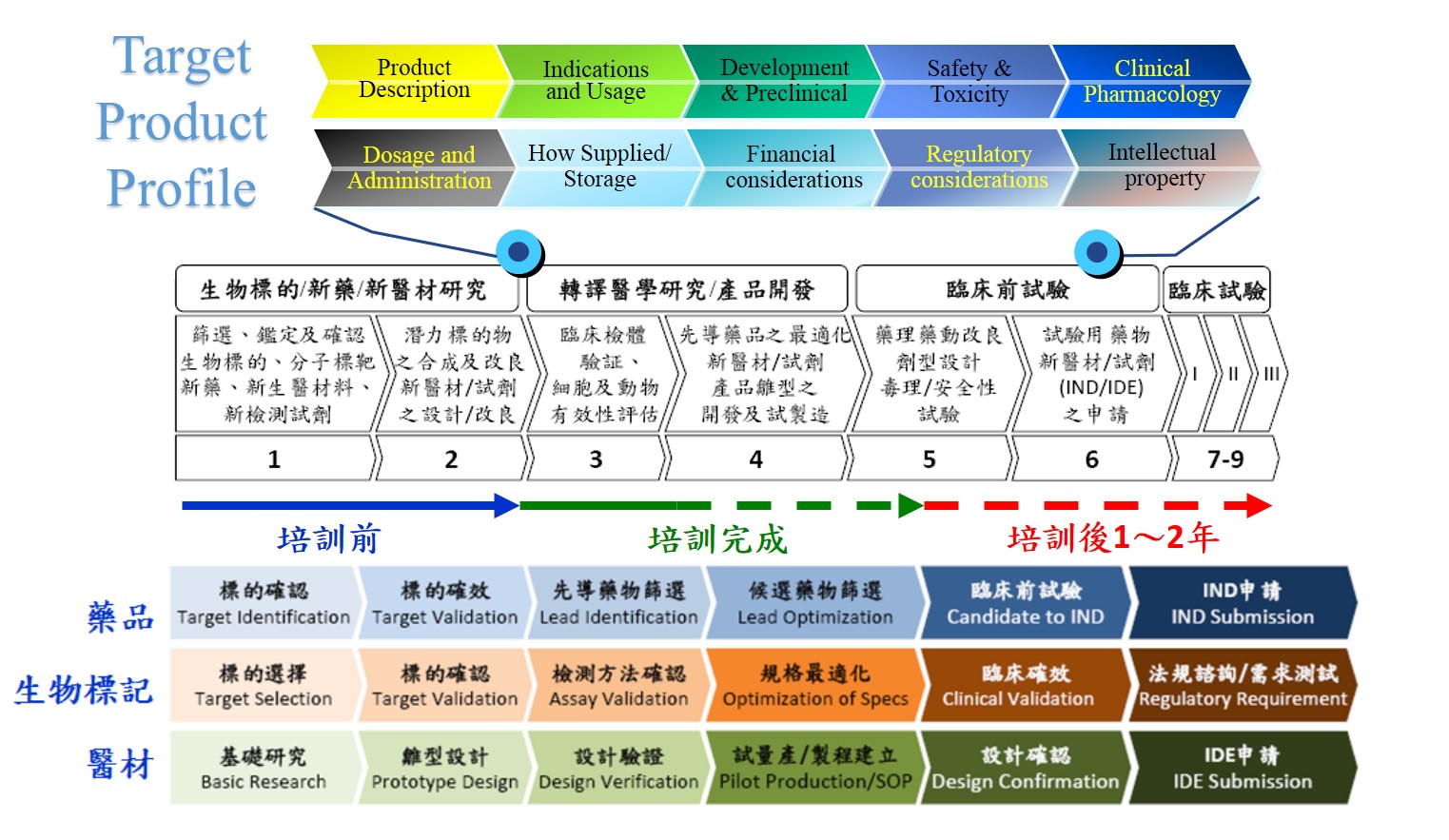 姓名姓名中文:                    英文:中文:                    英文:中文:                    英文:中文:                    英文:中文:                    英文:中文:                    英文:中文:                    英文:中文:                    英文:中文:                    英文:中文:                    英文:中文:                    英文:近三個月內二吋正面脫帽照片請勿貼生活照近三個月內二吋正面脫帽照片請勿貼生活照近三個月內二吋正面脫帽照片請勿貼生活照出生日期(西元年月日)出生日期(西元年月日)國籍國籍國籍近三個月內二吋正面脫帽照片請勿貼生活照近三個月內二吋正面脫帽照片請勿貼生活照近三個月內二吋正面脫帽照片請勿貼生活照性    別性    別	  □男		   □女	  □男		   □女	  □男		   □女	  □男		   □女	  □男		   □女	  □男		   □女	  □男		   □女	  □男		   □女	  □男		   □女	  □男		   □女	  □男		   □女近三個月內二吋正面脫帽照片請勿貼生活照近三個月內二吋正面脫帽照片請勿貼生活照近三個月內二吋正面脫帽照片請勿貼生活照身分證統一編號身分證統一編號近三個月內二吋正面脫帽照片請勿貼生活照近三個月內二吋正面脫帽照片請勿貼生活照近三個月內二吋正面脫帽照片請勿貼生活照聯絡方式聯絡方式電話電話(O)                      (H/M)(O)                      (H/M)(O)                      (H/M)(O)                      (H/M)(O)                      (H/M)(O)                      (H/M)(O)                      (H/M)(O)                      (H/M)(O)                      (H/M)(O)                      (H/M)(O)                      (H/M)(O)                      (H/M)聯絡方式聯絡方式E-mailE-mail聯絡方式聯絡方式現居地址現居地址學歷(請填寫學士學位以上學歷，由最高學歷依序往下填寫)學歷(請填寫學士學位以上學歷，由最高學歷依序往下填寫)學歷(請填寫學士學位以上學歷，由最高學歷依序往下填寫)學歷(請填寫學士學位以上學歷，由最高學歷依序往下填寫)學歷(請填寫學士學位以上學歷，由最高學歷依序往下填寫)學歷(請填寫學士學位以上學歷，由最高學歷依序往下填寫)學歷(請填寫學士學位以上學歷，由最高學歷依序往下填寫)學歷(請填寫學士學位以上學歷，由最高學歷依序往下填寫)學歷(請填寫學士學位以上學歷，由最高學歷依序往下填寫)學歷(請填寫學士學位以上學歷，由最高學歷依序往下填寫)學歷(請填寫學士學位以上學歷，由最高學歷依序往下填寫)學歷(請填寫學士學位以上學歷，由最高學歷依序往下填寫)學歷(請填寫學士學位以上學歷，由最高學歷依序往下填寫)學歷(請填寫學士學位以上學歷，由最高學歷依序往下填寫)學歷(請填寫學士學位以上學歷，由最高學歷依序往下填寫)學歷(請填寫學士學位以上學歷，由最高學歷依序往下填寫)學校名稱學校名稱學校名稱院系科別院系科別院系科別院系科別國別國別起訖年月(西元)起訖年月(西元)起訖年月(西元)起訖年月(西元)起訖年月(西元)學位畢業/肄業學校名稱學校名稱學校名稱院系科別院系科別院系科別院系科別國別國別起(年、月)起(年、月)迄(年、月)迄(年、月)迄(年、月)學位畢業/肄業工作經歷(請於第一列填寫現職，並由年月較近之工作經歷開始往下填寫)工作經歷(請於第一列填寫現職，並由年月較近之工作經歷開始往下填寫)工作經歷(請於第一列填寫現職，並由年月較近之工作經歷開始往下填寫)工作經歷(請於第一列填寫現職，並由年月較近之工作經歷開始往下填寫)工作經歷(請於第一列填寫現職，並由年月較近之工作經歷開始往下填寫)工作經歷(請於第一列填寫現職，並由年月較近之工作經歷開始往下填寫)工作經歷(請於第一列填寫現職，並由年月較近之工作經歷開始往下填寫)工作經歷(請於第一列填寫現職，並由年月較近之工作經歷開始往下填寫)工作經歷(請於第一列填寫現職，並由年月較近之工作經歷開始往下填寫)工作經歷(請於第一列填寫現職，並由年月較近之工作經歷開始往下填寫)工作經歷(請於第一列填寫現職，並由年月較近之工作經歷開始往下填寫)工作經歷(請於第一列填寫現職，並由年月較近之工作經歷開始往下填寫)工作經歷(請於第一列填寫現職，並由年月較近之工作經歷開始往下填寫)工作經歷(請於第一列填寫現職，並由年月較近之工作經歷開始往下填寫)工作經歷(請於第一列填寫現職，並由年月較近之工作經歷開始往下填寫)工作經歷(請於第一列填寫現職，並由年月較近之工作經歷開始往下填寫)服務機關服務機關部門部門職位職位起訖年月(西元)起訖年月(西元)起訖年月(西元)起訖年月(西元)起訖年月(西元)起訖年月(西元)工作內容簡要說明工作內容簡要說明工作內容簡要說明工作內容簡要說明服務機關服務機關部門部門職位職位起(年、月)起(年、月)起(年、月)起(年、月)迄(年、月)迄(年、月)工作內容簡要說明工作內容簡要說明工作內容簡要說明工作內容簡要說明 至今 至今專長分類（可複選）□工程   □生命科學     □商務管理     □醫學    □法律   □其他_________□工程   □生命科學     □商務管理     □醫學    □法律   □其他_________□工程   □生命科學     □商務管理     □醫學    □法律   □其他_________□工程   □生命科學     □商務管理     □醫學    □法律   □其他_________□工程   □生命科學     □商務管理     □醫學    □法律   □其他_________□工程   □生命科學     □商務管理     □醫學    □法律   □其他_________□工程   □生命科學     □商務管理     □醫學    □法律   □其他_________□工程   □生命科學     □商務管理     □醫學    □法律   □其他_________□工程   □生命科學     □商務管理     □醫學    □法律   □其他_________□工程   □生命科學     □商務管理     □醫學    □法律   □其他_________□工程   □生命科學     □商務管理     □醫學    □法律   □其他_________□工程   □生命科學     □商務管理     □醫學    □法律   □其他_________□工程   □生命科學     □商務管理     □醫學    □法律   □其他_________□工程   □生命科學     □商務管理     □醫學    □法律   □其他_________專長簡述自傳 (內容應包含自我介紹、研究興趣、加入本計畫之目的與未來期許)自傳 (內容應包含自我介紹、研究興趣、加入本計畫之目的與未來期許)自傳 (內容應包含自我介紹、研究興趣、加入本計畫之目的與未來期許)自傳 (內容應包含自我介紹、研究興趣、加入本計畫之目的與未來期許)自傳 (內容應包含自我介紹、研究興趣、加入本計畫之目的與未來期許)自傳 (內容應包含自我介紹、研究興趣、加入本計畫之目的與未來期許)自傳 (內容應包含自我介紹、研究興趣、加入本計畫之目的與未來期許)自傳 (內容應包含自我介紹、研究興趣、加入本計畫之目的與未來期許)自傳 (內容應包含自我介紹、研究興趣、加入本計畫之目的與未來期許)自傳 (內容應包含自我介紹、研究興趣、加入本計畫之目的與未來期許)自傳 (內容應包含自我介紹、研究興趣、加入本計畫之目的與未來期許)自傳 (內容應包含自我介紹、研究興趣、加入本計畫之目的與未來期許)自傳 (內容應包含自我介紹、研究興趣、加入本計畫之目的與未來期許)自傳 (內容應包含自我介紹、研究興趣、加入本計畫之目的與未來期許)自傳 (內容應包含自我介紹、研究興趣、加入本計畫之目的與未來期許)自傳 (內容應包含自我介紹、研究興趣、加入本計畫之目的與未來期許)提案計畫名稱中 文提案計畫名稱英 文研發現況提案分類：☐醫 藥  ☐醫 材  ☐其他：            專利申請：☐尚未申請  ☐申請中/審查中  ☐已獲證申請國家：☐台灣  ☐美國  ☐歐洲  ☐日本   ☐其他_____________專利權人：                申請時間：              發明人：                                                        目前研發進度（TRL 1~9*） (建議填寫): ______。提案分類：☐醫 藥  ☐醫 材  ☐其他：            專利申請：☐尚未申請  ☐申請中/審查中  ☐已獲證申請國家：☐台灣  ☐美國  ☐歐洲  ☐日本   ☐其他_____________專利權人：                申請時間：              發明人：                                                        目前研發進度（TRL 1~9*） (建議填寫): ______。提案分類：☐醫 藥  ☐醫 材  ☐其他：            專利申請：☐尚未申請  ☐申請中/審查中  ☐已獲證申請國家：☐台灣  ☐美國  ☐歐洲  ☐日本   ☐其他_____________專利權人：                申請時間：              發明人：                                                        目前研發進度（TRL 1~9*） (建議填寫): ______。提案分類：☐醫 藥  ☐醫 材  ☐其他：            專利申請：☐尚未申請  ☐申請中/審查中  ☐已獲證申請國家：☐台灣  ☐美國  ☐歐洲  ☐日本   ☐其他_____________專利權人：                申請時間：              發明人：                                                        目前研發進度（TRL 1~9*） (建議填寫): ______。提案分類：☐醫 藥  ☐醫 材  ☐其他：            專利申請：☐尚未申請  ☐申請中/審查中  ☐已獲證申請國家：☐台灣  ☐美國  ☐歐洲  ☐日本   ☐其他_____________專利權人：                申請時間：              發明人：                                                        目前研發進度（TRL 1~9*） (建議填寫): ______。團隊聯絡人（熱誠積極）單位/職務單位/職務電話團隊聯絡人（熱誠積極）姓名姓名e-mail團隊成員1（PI）單位/職務單位/職務電話團隊成員1（PI）姓名姓名e-mail團隊成員2（醫師）單位/職務單位/職務電話團隊成員2（醫師）姓名姓名e-mail團隊成員3單位/職務單位/職務欄位不足請自行增加電話團隊成員3姓名姓名e-mail計畫摘要設計概念臨床需求性技術簡介未來商品主打市場計畫完成後預計出口(新創、技轉或銜接大型計劃)設計概念臨床需求性技術簡介未來商品主打市場計畫完成後預計出口(新創、技轉或銜接大型計劃)設計概念臨床需求性技術簡介未來商品主打市場計畫完成後預計出口(新創、技轉或銜接大型計劃)設計概念臨床需求性技術簡介未來商品主打市場計畫完成後預計出口(新創、技轉或銜接大型計劃)設計概念臨床需求性技術簡介未來商品主打市場計畫完成後預計出口(新創、技轉或銜接大型計劃)研發價值評估臨床應用標的之病患人數(Patient Size)：台灣      千人次/年、美國：      千人次/年、其他_____：     千人次/年平均銷售價格(Average Sale Price)：台灣        美元、美國：       美元或其他：       美元臨床應用標的之病患人數(Patient Size)：台灣      千人次/年、美國：      千人次/年、其他_____：     千人次/年平均銷售價格(Average Sale Price)：台灣        美元、美國：       美元或其他：       美元臨床應用標的之病患人數(Patient Size)：台灣      千人次/年、美國：      千人次/年、其他_____：     千人次/年平均銷售價格(Average Sale Price)：台灣        美元、美國：       美元或其他：       美元臨床應用標的之病患人數(Patient Size)：台灣      千人次/年、美國：      千人次/年、其他_____：     千人次/年平均銷售價格(Average Sale Price)：台灣        美元、美國：       美元或其他：       美元臨床應用標的之病患人數(Patient Size)：台灣      千人次/年、美國：      千人次/年、其他_____：     千人次/年平均銷售價格(Average Sale Price)：台灣        美元、美國：       美元或其他：       美元產品目前開發所遇困難需專家團隊提供之協助時程規劃及金費預算過去執行與本案相關之計畫